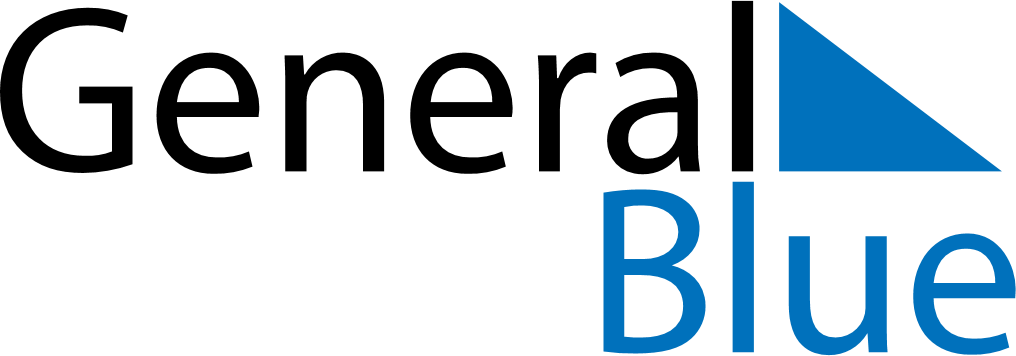 Daily Planner August 3, 2026 - August 9, 2026Daily Planner August 3, 2026 - August 9, 2026Daily Planner August 3, 2026 - August 9, 2026Daily Planner August 3, 2026 - August 9, 2026Daily Planner August 3, 2026 - August 9, 2026Daily Planner August 3, 2026 - August 9, 2026Daily Planner August 3, 2026 - August 9, 2026Daily Planner MondayAug 03TuesdayAug 04WednesdayAug 05ThursdayAug 06FridayAug 07 SaturdayAug 08 SundayAug 09MorningAfternoonEvening